HUGH JOICEY C.E. AIDED FIRST SCHOOL, FORD,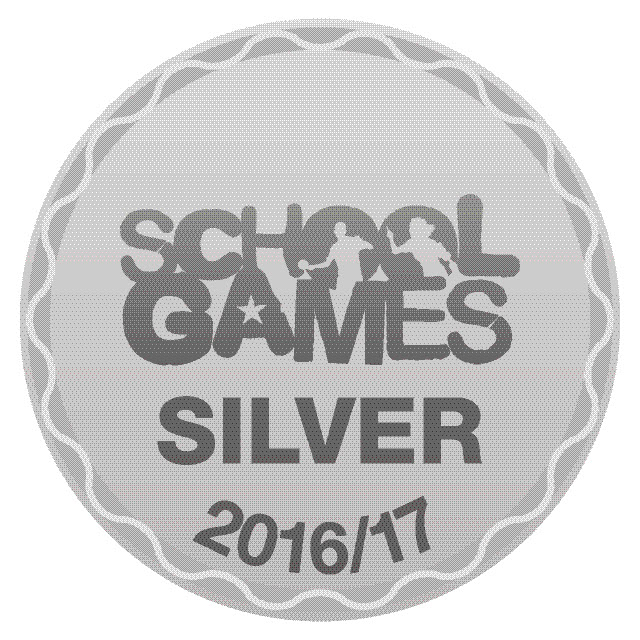 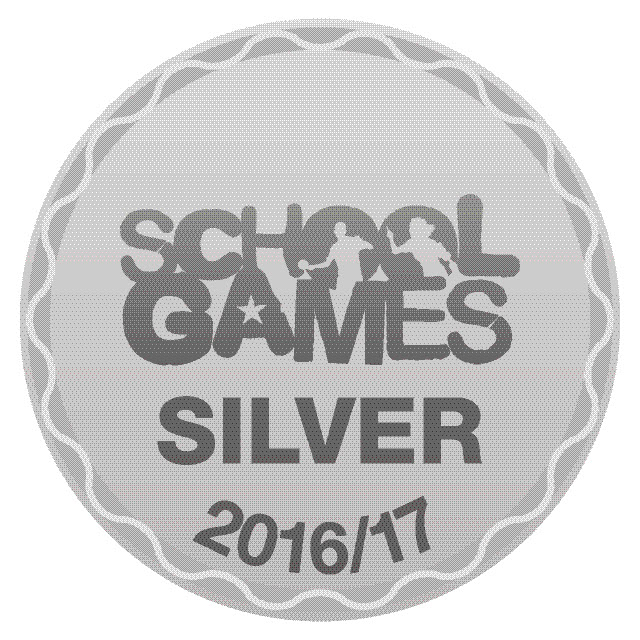 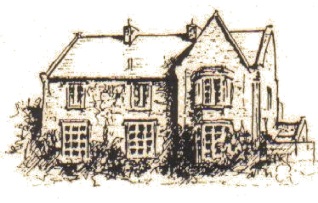 Berwick Upon Tweed TD15 2QA        01890 820217admin@ford.northumberland.sch.ukwww.ford.northumberland.sch.ukHeadteacher: Mrs Jacqueline Dalrymple M.EdHappy, Healthy, Aspirational Learners in a Christian Community21st January 2018Dear Parents and Families, Thank you for your support with Preview homework, we have seen and heard some excellent and imaginative examples and we hope it has given you an opportunity to discuss your child’s learning at home. Feedback for homework is given verbally by the teacher and teaching assistants, shared with a partner and the whole class, and we have been delighted by the engagement of the pupils and have noticed a greater depth of understanding in many of the areas covered.Behaviour:Please find attached a copy of the ‘Home School Agreement’ for you to read together with your child, to sign and return to school by next week. I would like to remind everyone of the expectations about behaviour in school, especially attitudes to one another and taking responsibility. A copy of our Behaviour Policy and Anti-bullying Policy, along with all of our other Policies, are available on the school website.Uniform: A number of children are wearing trainers, could you please wear black school shoes.Houses We have introduced a House system as a way of rewarding good behaviour and encouraging teamwork. The Houses are Aidan (Yellow) Bede (Green) and Cuthbert (Blue). Children can earn house points for kind behaviour, being polite, being helpful, being a good example, working hard etc. They will be tallied and announced each week in our Achievers Assembly. The House with the most points at the end of each half term will be rewarded with a treat of their choice, for example, and own clothes day, extra playtime, games afternoon. There are displays up in school so you can see them on Parents evening.Half term arrangements:  Mothers’ Day Assembly - Friday 9th March– 9.00 – 9.30, in school, join us for songs to celebrate all the people who care for usEucharist – Monday 26th March, 9.30 –pre-Easter service at Ford Church with Rob KelseyCherry class (KS1) swimming every Wednesday. £4/child or £6/family to be paid at the beginning of each week, in a named envelope please.Beech class are doing PE (named kit) and Science (Healthy Eating) with Mrs Turner on Wednesday afternoons.Oak class – Forest remains Wednesday afternoon.Dinner money is £2 a day and should be paid in advance each week please, also in a named envelope.Film Club – As last half term Thursday 3.15-4.15 with Mrs DalrympleBring a sensible snack/drink. Children without permission slips will be put on the bus as normal. Please phone if arrangements change.Football – Alan Crozier is our coach every Friday this term for KS1 and KS2. Children will be outside on the field whenever it’s not pouring so be prepared. Every child needs named kit, jogging bottoms and hoodies recommended. Studs are permitted but trainers required too. It is likely kit will need washed/dried each week so remember to bring it back in. No kit – no PE and we don’t want anyone to miss out. There is a collection of kit still in school that was not collected last half term – is it yours?!Football Club – Friday, 3.15. Collect at 4.15. Kit as above.Water bottles are recommended, especially on PE days.Parent information meetings 28th February – please check you have an appointment.School closes on Thursday 29th March and reopens Monday 16th April 8.45. There is copy of this letter on the school website and dates are also on the website calendar.If you have any questions, queries or concerns please contact me or your child’s teacher so we can resolve them as soon as possible. Thank you for your support as ever.Yours sincerely,            Mrs Dalrymple